Appendix E – Individual placement description (Template)                           NETFS Foundation SchoolIndividual Placement Description It is important to note that this description is a typical example of your placement and may be subject to change.PlacementThe departmentThe Department of Adult inpatient Psychiatry comprises 2 Consultants, cover the 3 main geographical catchment areas in Mid Essex. There are 2 inpatient wards in the Linden Centre. The type of work to expect and learning opportunities    Be responsible under supervision for the day to day psychiatric care of inpatients on Galleywood Ward and to assist in full admission and progress notes for all such patients. Duties also include day to day to management of physical health during the inpatient stay of patients, medication prescription and  writing the part 1 and part 2 discharge summaries.         To be a core member of the inpatient team. This involves participation in the daily clinical meetings, ward reviews and CPAs.         In the absence of the consultant, the FY1 will continue offering care and treatment under the supervision of the Consultant’s identified deputy and/or the consultant on call as appropriate. The trainee is supported by a specialty doctor during this process or a GP trainee.         Trainee is also expected to liaise with GPs and Broomfield hospital whenever it is necessary.The FY1 will be encouraged to attend courses and therapeutic groups considered necessary to enhance and improve professional skills pertaining to psychiatry. The trainee will be encouraged to take part in clinical audit under the supervision of a Consultant and other CT trainees. For those with a particular interest in experiencing other aspects of Psychiatry shadowing in ECT and  Liaison experience is possible  The overall educational objectives are to provide the trainee with the knowledge, skills and attributes to be able to The overall educational objectives of the F1 year are to provide the trainee with the knowledge, skills and attitudes to be able to  Take a psychiatric history, mental state and examine a patient  Identify and plan investigations for physical problems  Prescribe safely  Keep an accurate, legible and relevant medical record  Manage time and clinical priorities effectively  Communicate effectively with patients, relatives and colleagues  Use evidence, guidelines and audit to benefit patient care  Act in a professional manner at all times  Cope with ethical and legal issues which occur during the management of patients with general psychiatric problems  Educate patients effectively Become life-long learners and teachers Where the placement is basedThe Linden Centre behind Broomfield Hospital Clinical Supervisor(s) for the placementDr Rupesh AdimulamMain duties of the placementThe F1 doctor works as part of a team that includes a consultant, and specialty doctor or GP trainee. Between them, they provide ward cover for Galleywood ward, a 18 bed psychiatric female adult inpatient ward. Time is spent in ward review, providing physical health care to the inpatients (in a primary care type manner) and completing administration.In normal working hours, new admissions to the ward are clerked by the ward doctors, so there are opportunities for the FY1 to get used to seeing new patients. In addition, any new patient clerked by the on-call doctor should be seen briefly by one of the ward doctors prior to ward review.In addition to the weekly FY1 teaching, there is also departmental teaching on Tuesday mornings and a weekly supervision with the consultant. The doctor will be responsible for such other specific clinical duties as allocated by consultants including performing other duties in occasional emergencies and unforeseenTypical working pattern in this placementTypical working pattern in this post e.g. ward rounds, clinics, theatre sessions Daily/weekly/monthly (if applicable) Monday to Friday 09:00 to 17:00 on Galleywood ward.On calls on the medical on call rota at Broomfield Hospital.No on call commitment within the Linden centre.Employer informationThe employer for this post is Mid Essex Hospital Services Trust. The post will be based in Broomfield Hospital, which is a medium sized acute NHS Trust and provides an extensive range of secondary services for the growing local community of approximately 350,000. About 15.34% of the population is over 65. Mid Essex Hospital Services NHS Trust provides acute hospital based services to a population of approximately 350,000 people living in and around the towns of Chelmsford, Maldon and Witham. Key services provided are:  Pharmacy  Pathology  Radiology  Acute medicine  Intensive Care  Care of Elderly People and Therapy  Anaesthesia and Pain  General Surgery  ENT and Oral Surgery  Ophthalmology  Orthopaedics  Children and Young People  Obstetrics and gynaecology  Maternity The Trust is also home to the regional plastic surgery service which covers a population of approximately 3.2 million people and the regional burns services which targets a population of approximately 9.8 million. As a major employer within the local area, Mid Essex Hospitals employs a workforce of nearly 4,000 people across all staff groups. The Trust offers excellent professional and personal opportunities - from working in the regional burns and plastics centre to being given the flexibility to develop new and exciting ways to improve patient care. 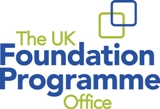 